Nemščina 3 GrahovoV 4. tednu bomo spoznali nov sklon in sicer genitiv (rodilnik). Za začetek si preberi razlago na zelenih straneh v učbeniku na strani 83. Na strani 84 se nahaja tabela, natančno jo preglej in prepiši v zvezek. Naslov Genitiv.V učbeniku si na strani 53 oglej nalogo 12. Pridevnike iz tabele prepiši v zvezek in poišči slovenske ustreznice. Npr.: schwer – težko. S pomočjo tabele tvori stavke - 5 stavkov zapiši v zvezek. Na strani 54 najprej vsak sam ustno reši nalogo 14. Nato dialoge vadite po telefonu. Naja pokliče Mašo, Luka poliče Laro in v dvojicah vadite dialoge za vse predmete. Izmenjujte se pri vprašanjih in odgovorih. A: Wem gehört der Topf? B: Das ist der Topf einer Köchin. Nato napiši 6 dialogov v zvezek. Vesela bom kakšne fotografije rešenih nalog na mail. Spodnje vaje lahko pišeš v zvezek ali si jih natisneš. Ves čas si pomagaj s tabelo za tvorjenje rodilnika.Seveda sem ves čas dosegljiva na mailu ali na kanalu v eAsistentu, ki sem ga uredila za našo skupino. 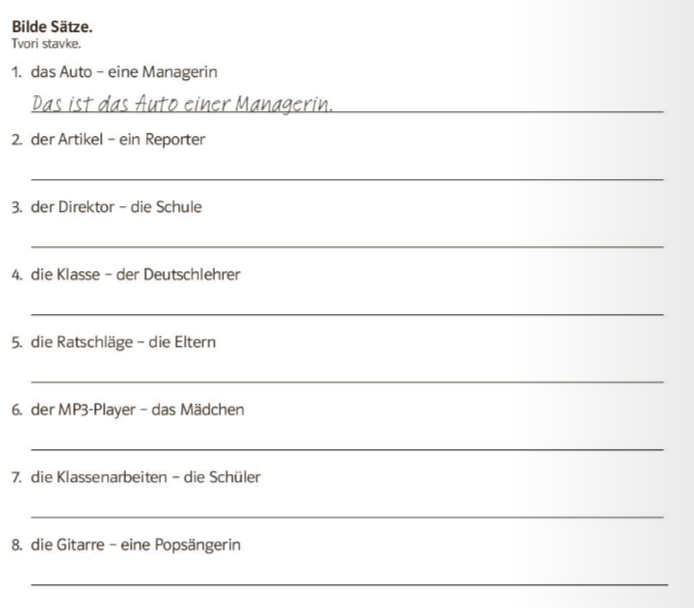 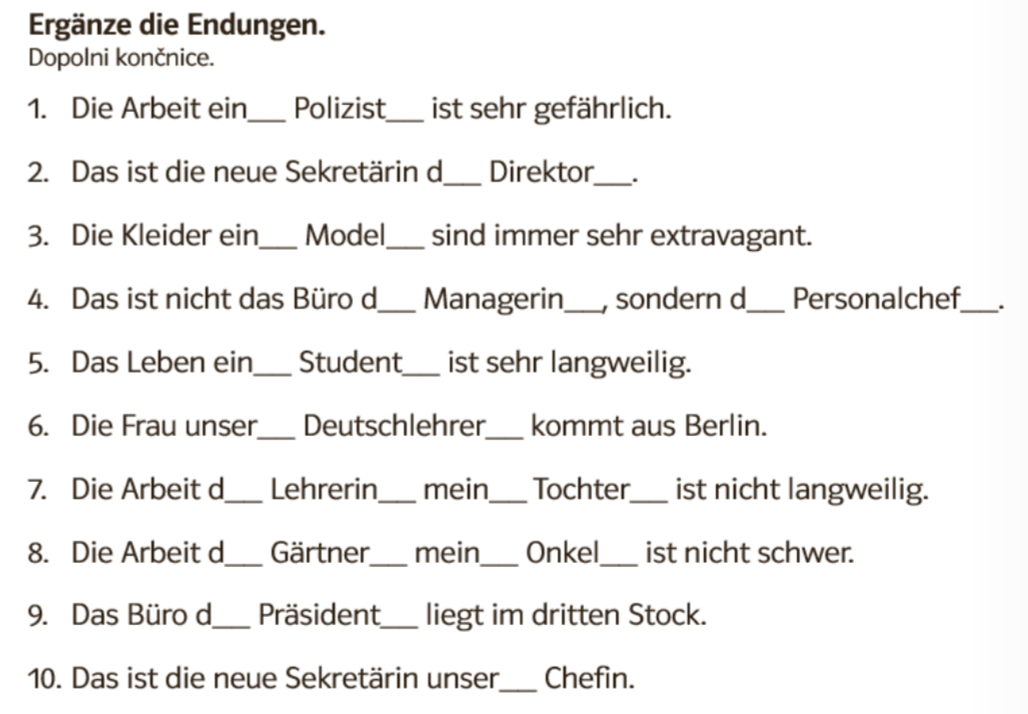 